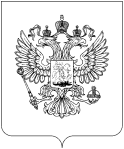 РОСКОМНАДЗОРУПРАВЛЕНИЕ ФЕДЕРАЛЬНОЙ СЛУЖБЫ ПО НАДЗОРУ В СФЕРЕ СВЯЗИ, ИНФОРМАЦИОННЫХ ТЕХНОЛОГИЙ И МАССОВЫХ КОММУНИКАЦИЙ 
ПО ТАМБОВСКОЙ ОБЛАСТИРОСКОМНАДЗОРУПРАВЛЕНИЕ ФЕДЕРАЛЬНОЙ СЛУЖБЫ ПО НАДЗОРУ В СФЕРЕ СВЯЗИ, ИНФОРМАЦИОННЫХ ТЕХНОЛОГИЙ И МАССОВЫХ КОММУНИКАЦИЙ 
ПО ТАМБОВСКОЙ ОБЛАСТИРОСКОМНАДЗОРУПРАВЛЕНИЕ ФЕДЕРАЛЬНОЙ СЛУЖБЫ ПО НАДЗОРУ В СФЕРЕ СВЯЗИ, ИНФОРМАЦИОННЫХ ТЕХНОЛОГИЙ И МАССОВЫХ КОММУНИКАЦИЙ 
ПО ТАМБОВСКОЙ ОБЛАСТИРОСКОМНАДЗОРУПРАВЛЕНИЕ ФЕДЕРАЛЬНОЙ СЛУЖБЫ ПО НАДЗОРУ В СФЕРЕ СВЯЗИ, ИНФОРМАЦИОННЫХ ТЕХНОЛОГИЙ И МАССОВЫХ КОММУНИКАЦИЙ 
ПО ТАМБОВСКОЙ ОБЛАСТИРОСКОМНАДЗОРУПРАВЛЕНИЕ ФЕДЕРАЛЬНОЙ СЛУЖБЫ ПО НАДЗОРУ В СФЕРЕ СВЯЗИ, ИНФОРМАЦИОННЫХ ТЕХНОЛОГИЙ И МАССОВЫХ КОММУНИКАЦИЙ 
ПО ТАМБОВСКОЙ ОБЛАСТИПРИКАЗПРИКАЗПРИКАЗПРИКАЗПРИКАЗ 29.01.2010 № 21  21 Тамбов «О создании Консультативного совета по применению законодательства Российской Федерации о средствах массовой информации»    «О создании Консультативного совета по применению законодательства Российской Федерации о средствах массовой информации»    «О создании Консультативного совета по применению законодательства Российской Федерации о средствах массовой информации»    «О создании Консультативного совета по применению законодательства Российской Федерации о средствах массовой информации»    «О создании Консультативного совета по применению законодательства Российской Федерации о средствах массовой информации»    В целях реализации полномочий Управления Федеральной службы по надзору в сфере связи, информационных технологий и массовых коммуникаций по Тамбовской области по государственному контролю и надзору за соблюдением законодательства РФ в сфере средств массовой информации, руководствуясь п. 12.10 Положения об Управлении Федеральной службы по надзору в сфере связи, информационных технологий и массовых коммуникаций по Тамбовской области, утвержденного приказом Федеральной службы по надзору в сфере связи, информационных технологий и массовых коммуникаций от 22.05.2009 № 156, по согласованию с заинтересованными организациями приказываю:Образовать при Управлении Федеральной службы по надзору в сфере связи, информационных технологий и массовых коммуникаций по Тамбовской области Консультативный Совет по применению законодательства Российской Федерации о средствах массово информации (далее Совет).Утвердить Положение о Совете (Приложение №1).Утвердить состав Совета (Приложение №2).Контроль за исполнением настоящего приказа оставляю за собой. В целях реализации полномочий Управления Федеральной службы по надзору в сфере связи, информационных технологий и массовых коммуникаций по Тамбовской области по государственному контролю и надзору за соблюдением законодательства РФ в сфере средств массовой информации, руководствуясь п. 12.10 Положения об Управлении Федеральной службы по надзору в сфере связи, информационных технологий и массовых коммуникаций по Тамбовской области, утвержденного приказом Федеральной службы по надзору в сфере связи, информационных технологий и массовых коммуникаций от 22.05.2009 № 156, по согласованию с заинтересованными организациями приказываю:Образовать при Управлении Федеральной службы по надзору в сфере связи, информационных технологий и массовых коммуникаций по Тамбовской области Консультативный Совет по применению законодательства Российской Федерации о средствах массово информации (далее Совет).Утвердить Положение о Совете (Приложение №1).Утвердить состав Совета (Приложение №2).Контроль за исполнением настоящего приказа оставляю за собой. В целях реализации полномочий Управления Федеральной службы по надзору в сфере связи, информационных технологий и массовых коммуникаций по Тамбовской области по государственному контролю и надзору за соблюдением законодательства РФ в сфере средств массовой информации, руководствуясь п. 12.10 Положения об Управлении Федеральной службы по надзору в сфере связи, информационных технологий и массовых коммуникаций по Тамбовской области, утвержденного приказом Федеральной службы по надзору в сфере связи, информационных технологий и массовых коммуникаций от 22.05.2009 № 156, по согласованию с заинтересованными организациями приказываю:Образовать при Управлении Федеральной службы по надзору в сфере связи, информационных технологий и массовых коммуникаций по Тамбовской области Консультативный Совет по применению законодательства Российской Федерации о средствах массово информации (далее Совет).Утвердить Положение о Совете (Приложение №1).Утвердить состав Совета (Приложение №2).Контроль за исполнением настоящего приказа оставляю за собой. В целях реализации полномочий Управления Федеральной службы по надзору в сфере связи, информационных технологий и массовых коммуникаций по Тамбовской области по государственному контролю и надзору за соблюдением законодательства РФ в сфере средств массовой информации, руководствуясь п. 12.10 Положения об Управлении Федеральной службы по надзору в сфере связи, информационных технологий и массовых коммуникаций по Тамбовской области, утвержденного приказом Федеральной службы по надзору в сфере связи, информационных технологий и массовых коммуникаций от 22.05.2009 № 156, по согласованию с заинтересованными организациями приказываю:Образовать при Управлении Федеральной службы по надзору в сфере связи, информационных технологий и массовых коммуникаций по Тамбовской области Консультативный Совет по применению законодательства Российской Федерации о средствах массово информации (далее Совет).Утвердить Положение о Совете (Приложение №1).Утвердить состав Совета (Приложение №2).Контроль за исполнением настоящего приказа оставляю за собой. В целях реализации полномочий Управления Федеральной службы по надзору в сфере связи, информационных технологий и массовых коммуникаций по Тамбовской области по государственному контролю и надзору за соблюдением законодательства РФ в сфере средств массовой информации, руководствуясь п. 12.10 Положения об Управлении Федеральной службы по надзору в сфере связи, информационных технологий и массовых коммуникаций по Тамбовской области, утвержденного приказом Федеральной службы по надзору в сфере связи, информационных технологий и массовых коммуникаций от 22.05.2009 № 156, по согласованию с заинтересованными организациями приказываю:Образовать при Управлении Федеральной службы по надзору в сфере связи, информационных технологий и массовых коммуникаций по Тамбовской области Консультативный Совет по применению законодательства Российской Федерации о средствах массово информации (далее Совет).Утвердить Положение о Совете (Приложение №1).Утвердить состав Совета (Приложение №2).Контроль за исполнением настоящего приказа оставляю за собой.Руководитель                                                                                         С. И. ОгурцовРуководитель                                                                                         С. И. ОгурцовРуководитель                                                                                         С. И. ОгурцовРуководитель                                                                                         С. И. ОгурцовРуководитель                                                                                         С. И. Огурцов